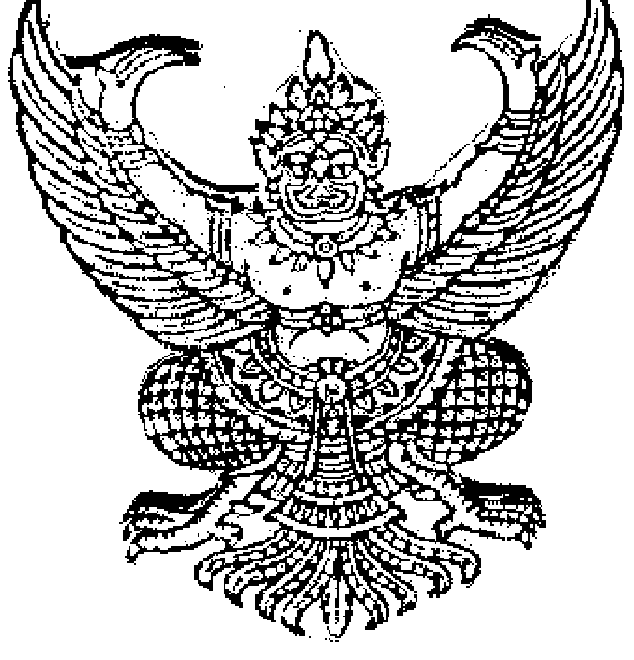 ประกาศสำนักทะเบียนและประมวลผลเรื่อง  การรายงานตัวคาดว่าจะสำเร็จการศึกษาของนักศึกษาระดับบัณฑิตศึกษา----------------------------------------------------
	เพื่อให้การรายงานตัวคาดว่าจะสำเร็จการศึกษา ของนักศึกษาระดับบัณฑิตศึกษา เป็นไปด้วยความเรียบร้อยและมีประสิทธิภาพสอดคล้องกับข้อบังคับว่าด้วยการศึกษาของมหาวิทยาลัย  สำนักทะเบียนและประมวลผล ขอประกาศให้ทราบและปฏิบัติ ดังนี้ :-การรายงานตัวคาดว่าจะสำเร็จการศึกษา ให้กรอกข้อมูลทาง Internet โดยเข้าเว็บไซต์ของสำนักทะเบียนและประมวลผล www1.reg.cmu.ac.th/reg-expect  และตรวจสอบข้อมูลให้ถูกต้อง การชำระค่าธรรมเนียมชำระผ่าน QR Code เท่านั้น3.  ค่าธรรมเนียมการศึกษา	3.1 ค่าขึ้นทะเบียนปริญญา 1,500  บาท  	3.2 ค่าหนังสือรับรองคุณวุฒิ และค่า Transcript  (จะจัดส่งให้ทางไปรษณีย์)	สำหรับนักศึกษาหลักสูตรนานาชาติ จะยกเว้นค่าธรรมเนียม ดังต่อไปนี้ :-ค่าขึ้นทะเบียนปริญญา - ค่าหนังสือรับรองคุณวุฒิ และ Transcript  เฉพาะชุดแรก4.	เอกสารประกอบการรายงานตัว		- ให้แนบไฟล์หน้าปก Thesis/IS  เพื่อประกอบการรายงานตัวคาดว่าจะสำเร็จการศึกษา		- สำหรับนักศึกษาต่างชาติ  ให้แนบไฟล์หนังสือเดินทางหน้าที่มีรูปถ่ายและข้อมูลส่วนบุคคล 			เพื่อประกอบการรายงานตัวคาดว่าจะสำเร็จการศึกษา5.  	กรณีต้องการเปลี่ยน/แก้ไข ชื่อ – ชื่อสกุล 	ให้ดำเนินการเปลี่ยน/แก้ไข ชื่อ – ชื่อสกุล ก่อนรายงานตัวคาดว่าจะสำเร็จการศึกษาที่คณะ
สำหรับนักศึกษาไทย  			ดำเนินการผ่านระบบงานทะเบียนนักศึกษา https://www1.reg.cmu.ac.th/webreg/th/      graduate  เมนูแก้ไขทะเบียนประวัติ	สำหรับนักศึกษาต่างชาติ  			ให้แก้ไขที่เคาน์เตอร์บริการทะเบียนนักศึกษา สำนักทะเบียนและประมวลผล  
6.  	ภายหลังเสร็จสิ้นการรายงานตัวคาดว่าจะสำเร็จการศึกษา	   สำนักทะเบียนและประมวลผล  จะสรุปรายชื่อนักศึกษาที่คาดว่าจะสำเร็จการศึกษาให้คณะ
เพื่อตรวจสอบการสำเร็จการศึกษาต่อไป	ประกาศ ณ วันที่  28 กันยายน 2564